Памятка по действиям населения при угрозе террористического актаПредупредительные меры и действия населения и должностных лиц при угрозе или проведении террористического акта
 А. При обнаружении предмета, похожего на взрывное устройство:
 а) Предупредительные меры (меры профилактики):
 - ужесточить режим пропуска на территорию организации (в том числе путем установки систем аудио- и видео-наблюдения и сигнализации);
 - ежедневно осуществлять обход и осмотр территории и помещений с целью обнаружения подозрительных предметов;
 - тщательно проверять поступающее имущество, товары, оборудование по количеству предметов, состоянию упаковки и т.д.;
 - проводить тщательный подбор сотрудников, особенно в подразделениях охраны и безопасности, обслуживающего персонала (дежурных, ремонтников, уборщиков, и др.);
 - разработать план эвакуации посетителей, персонала и пострадавших;
 - подготовить средства оповещения посетителей;
 - определить (уточнить) задачи местной охраны, ВОХРа или службы безопасности объекта при эвакуации;
 - обеспечить (дообеспечить) служащих местной охраны, ВОХРа или службы безопасности объекта портативной радиоаппаратуры для вызова резерва и правоохранительных органов;
 - четко определить функции администрации при сдаче помещений (территории) в арендам другим организациям на проверку состояния сдаваемых помещений и номенклатуры складируемых товаров по усмотрению администрации объектов;
 - организовать подготовку сотрудников организации совместно с правоохранительными органами, путем практических занятий по действиям в условиях проявления терроризма;
 - организовать места парковки автомобилей не ближе 100 м от мест скопления людей;
 - подготовить необходимое количество планов осмотра объекта, в которых указать пожароопасные места, порядок и сроки контрольных проверок мест временного складирования, контейнеров-мусоросборников, урн и т.п.;
 - освободить от лишних предметов служебные помещения, лестничные клетки, помещения, где расположены технические установки;
 - обеспечить регулярное удаление из здания отходов, освободить территорию от строительных лесов и металлического мусора;
 - контейнеры-мусоросборники по возможности установить за пределами зданий объекта;
 - довести до всего персонала организации номера телефонов, по которым необходимо поставить в известность определенные органы при обнаружении подозрительных предметов или признаков угрозы проведения террористического акта.
 б) Действия при обнаружения предмета, похожего на взрывное устройство (ВУ):
 Признаки, которые могут указывать на наличие ВУ:
 - наличие на обнаруженном предмете проводов, веревок, изоленты;
 - подозрительные звуки, щелчки, тиканье часов, издаваемые предметом;
 - от предмета исходит характерный запах миндаля или другой необычный запах.
 Причины, служащие поводом для опасения:
 - нахождение подозрительных лиц до обнаружения этого предмета;
 - угрозы лично, по телефону или в почтовых отправлениях.
 Действия:
 1. Не трогать, не подходить, не передвигать обнаруженный подозрительный предмет! Не курить, воздержаться от использования средств радиосвязи, в том числе и мобильных, в близи данного предмета.
2. Немедленно сообщить об обнаружении подозрительного предмета в правоохранительные органы по указанным телефонам.
 3. Зафиксировать время и место обнаружения.
 4. Освободить от людей опасную зону в радиусе не менее 100м.
 5. По возможности обеспечить охрану подозрительного предмета и опасной зоны.
 6. Необходимо обеспечить (помочь обеспечить) организованную эвакуацию людей с территории, прилегающей к опасной зоне.
 7. Дождаться прибытия представителей правоохранительных органов, указать место расположения подозрительного предмета, время и обстоятельства его обнаружения.
 8. Далее действовать по указанию представителей правоохранительных органов.
 9. Не сообщать об угрозе взрыва никому, кроме тех, кому необходимо знать о случившемся, чтобы не создать панику.
 10. Выделить необходимое количество персонала для осуществления осмотра объекта и проинструктировать его о правилах поведения (на что обращать внимание и как действовать при обнаружении опасных предметов или опасностей).
 11. Проинструктировать персонал объекта о том, что запрещается принимать на хранение от посторонних лиц какие-либо предметы и вещи.
 12. Быть готовым описать внешний вид предмета, похожего на взрывное устройство.
 Предмет может иметь любой вид: сумка, сверток, пакет и т.п., находящиеся бесхозно вместе возможного присутствия большого количества людей, вблизи взрыво- и пожароопасных мест, расположения различного рода коммуникаций. Также по своему внешнему виду он может быть похож на взрывное устройство (граната, мина, снаряд и т.п.); могут торчать проводки, веревочки, изолента, скотч; возможно тикание часового механизма, механическое жужжание, другие звуки; иметь запах миндаля или другой незнакомый запах.
 При охране подозрительного предмета находиться, по возможности, за предметами, обеспечивающими защиту (угол здания, колонна, толстое дерево, автомашина и т.д.), и вести наблюдение.
 Б. При поступлении угрозы террористического акта по телефону:
 а) Предупредительные меры (меры профилактики):
 - инструктировать персонал о порядке приема телефонных сообщений с угрозами террористического акта.
 После сообщения по телефону об угрозе взрыва, о наличии взрывного устройства не вдаваться в панику. Быть выдержанными и вежливыми, не прерывать говорящего. При наличии магнитофона надо поднести его к телефону, записать разговор. Постараться сразу дать знать об этой угрозе своему коллеге, по возможности одновременно с разговором он должен по другому аппарату сообщить оперативному дежурному милиции и дежурному по отделу ФСБ о поступившей угрозе и номер телефона, по которому позвонил предполагаемый террорист.
 При поступлении угрозы по телефону необходимо действовать в соответствии с «Порядком приёма телефонного сообщения с угрозами террористического характера» (приложение2);
 - своевременно оснащать телефоны организации устройствами АОН и звукозаписью телефонного сообщения.
 б) Действия при получении телефонного сообщения:
 - реагировать на каждый поступивший телефонный звонок;
 - сообщить в правоохранительные органы о поступившем телефонном звонке;
 - при необходимости эвакуировать людей согласно плана эвакуации;
 - обеспечить беспрепятственную работу оперативно–следственной группы, кинологов и т.д.;
 - обеспечить немедленную передачу полученной по телефону информации в правоохранительные органы и руководителю организации.
 Примерная форма действий при принятии сообщения об угрозе взрыва:
 Будьте спокойны, вежливы, не прерывайте говорящего. Включите магнитофон (если он подключен к телефону). Сошлитесь на некачественную работу аппарата, чтобы полностью записать разговор.
 Не вешайте телефонную трубку по окончанию разговора!!!
 Примерные вопросы:
 1. Когда может быть проведен взрыв?
 2. Где заложено взрывное устройство?
 3. Что оно из себя представляет?
 4. Как оно выглядит внешне?
 5. Есть ли ещё где-нибудь взрывное устройство?
 6. Для чего заложено взрывное устройство?
 7. Каковы Ваши требования?
 8. Вы один или с Вами есть ещё кто-либо?
 В. При поступлении угрозы террористического акта в письменном виде:
 Угрозы в письменной форме могут поступать в организацию как по почтовому каналу, так и в результате обнаружения различного рода анонимных материалов (записки, надписи, информация, записанная на дискете и др.).
 При этом необходимо четкое соблюдение персоналом организации правил обращения с анонимными материалами.
 а) Предупредительные меры (меры профилактики):
 - тщательный просмотр в экспедиции и секретариате (секретарями) всей поступающей письменной продукции, прослушивание магнитных лент, просмотр дискет;
 - особое внимание необходимо обращать на бандероли, посылки, крупные упаковки, футляры-упаковки и т.п., в том числе рекламные проспекты.
 Цель проверки – не пропустить возможное сообщение об угрозе террористического акта.
 Г. При захвате террористами заложников:
 а) Предупредительные меры (меры профилактики).
 Данные меры носят общий характер и направлены на повышение бдительности, строгий режим пропусков, установление системы наблюдения и сигнализации различного назначения.
 Кроме этого, персонал организации должен быть проинструктирован и обучен действиям в подобных ситуациях. Всё это поможет в какой-то степени снизить вероятность захвата заложников на территории и в расположении организации.
 б) Действия при захвате заложников:
 - о случившемся немедленно сообщить в нужную инстанцию и руководителю организации по указанным выше телефонам;
 - по своей инициативе в переговоры с террористами не вступать;
 - при необходимости выполнять требования захватчиков, если это не связано с причинением ущерба жизни и здоровью людей, не противоречить террористам, не рисковать жизнью окружающих и своей собственной;
 - обеспечить беспрепятственный проезд (проход) к месту происшествия сотрудников соответствующих органов силовых структур;
 - с прибытием бойцов спецподразделений ФСБ и МВД подробно ответить на вопросы их командиров и обеспечить их работу.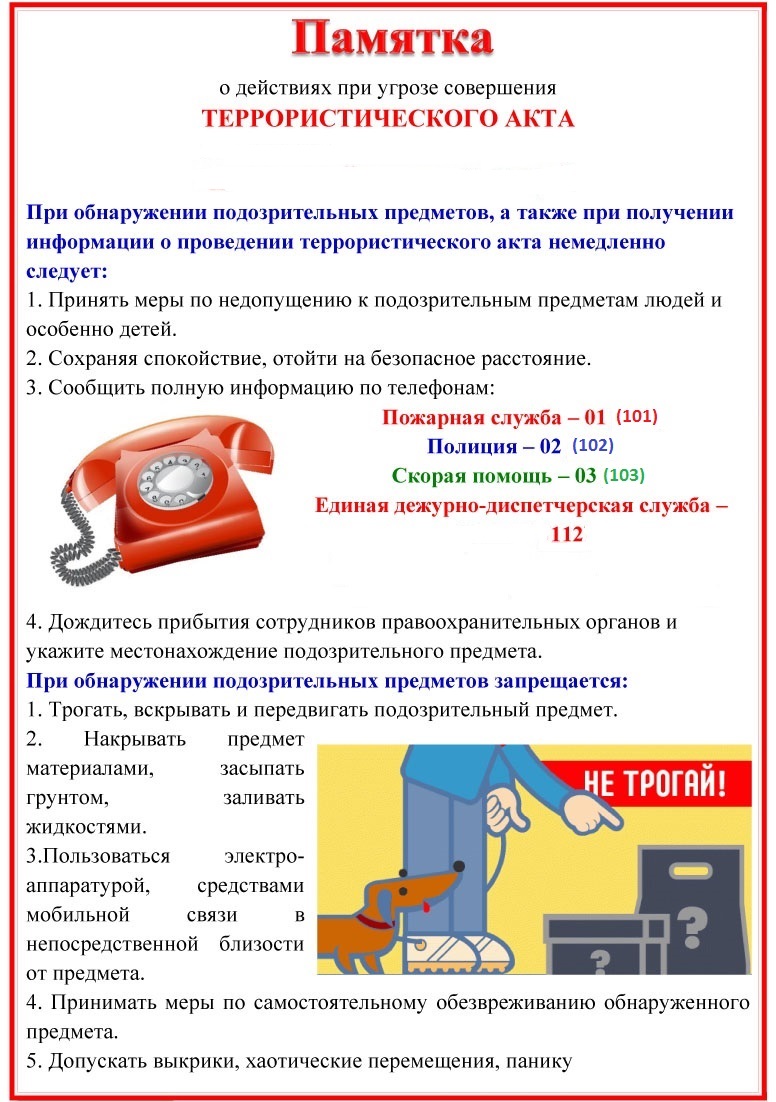 